NOTICE OF VACANCY 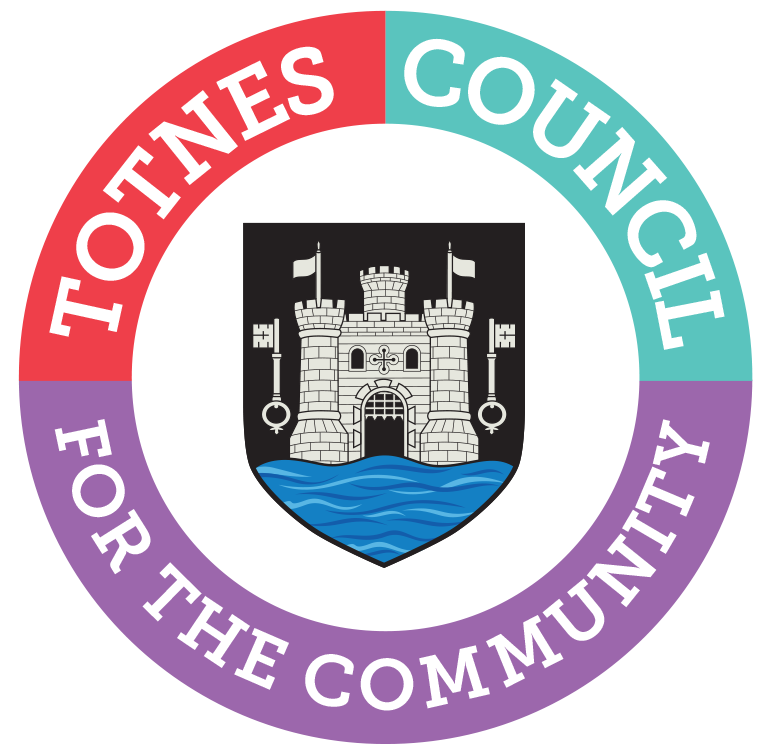 IN OFFICE OF COUNCILLOR PARISH OF TOTNES, TOTNES BRIDGETOWN WARDTotnes Town Council is seeking up a dedicated and motivated person to fill a vacancy as a Town Councillor. The Council meet once a month at 6.30pm, in the Guildhall, with additional committee meetings held throughout the year. This role is voluntary.Application forms, outlining your experience, how you would help the local community and why you would like to be a town councillor are available as Annex B of our Cooption Policy (available on our website or by contacting us on reception@totnestowncouncil.gov.uk).Completed forms should be sent to: The Town Clerk, Totnes Town Council, The Guildhall Offices, 5 Ramparts Walk, Totnes, TQ9 5QH or emailed to clerk@totnestowncouncil.gov.uk. Closing date for applications is midday on Thursday 23rd May 2024. Your application will form part of the decision-making process for co-option at a Full Council meeting on 10th June 2024. Please be aware that your application will form part of the public agenda packs but with personal contact information redacted. Eligibility CriteriaTo qualify as a candidate a person must be 18 years of age and a Commonwealth citizen, citizen of the Republic of Ireland or a citizen of another Member State of the European Union and either:(a) be registered as a local government elector within the electoral area; or(b) have occupied as owner or tenant any land or other premises within the electoral area during the whole of the previous twelve months; or(c) his/her principal or only place of work during the previous twelve months has been in the area of the electoral area; or(d) You have lived in the parish/community area or within 4.8km (three miles) of it during the whole of the 12 months preceding appointment. A person is disqualified for being elected as a local councillor or being a member of a local council if:(a) You are employed by the parish/community council or hold a paid office under the parish/community council (including joint boards or committees). (b) You are the subject of a bankruptcy restrictions order or interim order. (c) You have been sentenced to a term of imprisonment of three months or more (including a suspended sentence), without the option of a fine, during the five years before polling day. (d) You have been disqualified under the Representation of the People Act 1983 (which covers corrupt or illegal electoral practices and offences relating to donations). The disqualification for an illegal practice begins from the date the person has been reported guilty by an election court or convicted and lasts for three years. The disqualification for a corrupt practice begins from the date a person has been reported guilty by an election court or convicted and lasts for five years.Catherine MarltonTown Clerk25th April 2024